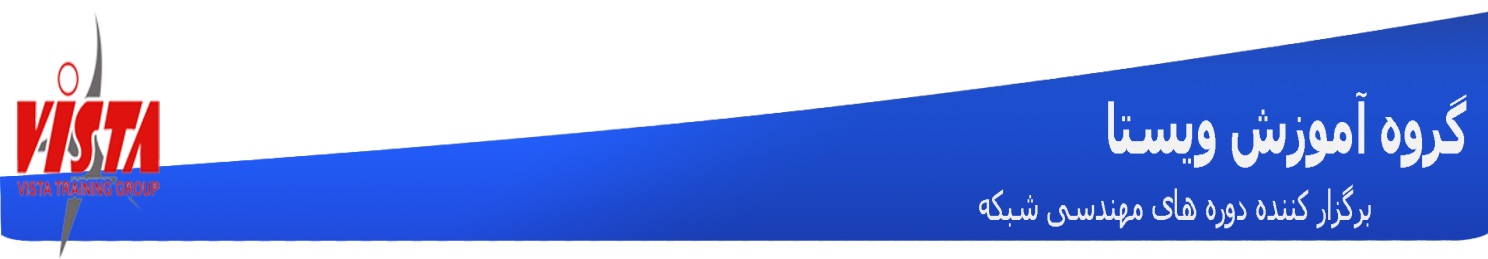 CDCS , CDCE CDCS - Certified Data Centre Specialist:3 DAYSCDCS is the advance level for Data Centre Professionals and this 3-day course will further increase attendees to a level being a compatible sparring partner with suppliers and they will be able to verify offers provided by vendors for correctness, effectiveness and efficiency.CDCE - Certified Data Centre Expert:5 DAYSCDCE is the premier certification for data centre professionals in the data centre design/build and related fields. This 5-day course is designed to prepare participants to analyse a given business case and perform technical evaluation for a project plan and a set of designs for implementation of a mission critical data centre